MINISTERO DELL’ISTRUZIONE, DELL’UNIVERSITÀ E DELLA RICERCAUfficio Scolastico Regionale per il LazioIstituto Tecnico Commerciale e per Geometra Statale “CARLO MATTEUCCI”Via delle Vigne Nuove, 262 – 00139 Roma   tel. 06121123705 Succ. Via Roberto Rossellini, 7 - 00137 Roma - tel.  06121123725Cod. Mecc.: RMTD65000G - Distretto Scolastico XII - Codice Fiscale: 80201790583 -  Codice Univoco Ufficio: UFR82PSito web: www.itcgmatteucci.gov.it  - E-mail: RMTD65000G@istruzione.it - PEC: RMTD65000G@pec.istruzione.itELEZIONE DI 2 RAPPRESENTANTI DEGLI STUDENTINELLA CONSULTA PROVINCIALEANNO SCOLASTICO 2021/2022 -- LISTA N. MOTTO: ______________________________________________________CANDIDATIPRESENTATORI DI LISTAI candidati e i presentatori:sono in possesso del diritto di elettorato attivo e passivo;hanno apposto le loro firme in presenza di un rappresentante della COMMISSIONE ELETTORALE ai fini dell’autentica.Roma, _____ ottobre 2021                        Per la  COMMISSIONE ELETTORALE         Cognome e nomeData di nascitaDocumentoFirma1)2)3)4)Cognome e nomeData di nascitaDocumentoFirma1)2)3)4)5)6)7)8)9)10)11)12)13)14)15)16)17)18)19)20)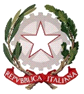 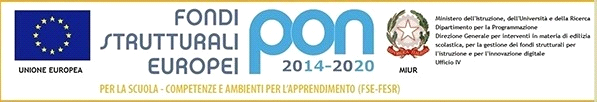 